NASCOEMIDWEST AREADIRECTORY2019-2020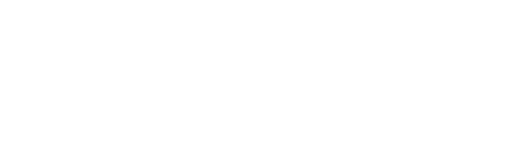 Updated 10/11/2019NASCOE National OfficersNASCOE National OfficersPresidentVice PresidentBrandon Wilson785.562.7518 (Cell)Wilsonbj86@gmail.comMarcinda Kester859.553.1774 (Cell)marcindakester@gmail.com SecretaryTreasurerRick Csutoras
717-991-2545 (Cell)
rick.csutoras@gmail.com
Curt Houk641-777-5713 (Cell)curt80houk@gmail.comPast PresidentPast SecretaryDennis Ray573.382.2087 (Cell)djray2239@sbvglobal.net	Marcinda Kester859.553.1774 (Cell)marcindakester@gmail.com Area Executive CommitteeArea Executive CommitteeNortheast Area ExecutiveNortheast Area Alternate ExecutiveLawrence Parker802.482.3866 (Home)Lap1955@gmail.comAnnette Hyman716.998.7294 (Cell)ahyana@aol.com Northwest Area ExecutiveNorthwest Area Alternate ExecutiveJoel Foster605.949.2303(cell)jrfoster@itcmilbank.comDane Schneidt
406-321-0965 (Cell)
dane.schneidt@gmail.com
Midwest Area ExecutiveMidwest Area Alternate ExecutiveJackson Jones417.818.9147 (Cell)want2c_bass@hotmail.comMary Roberts712.358.0537 (Cell)sistermarymwa@gmail.comSoutheast Area ExecutiveSoutheast Area Alternate ExecutiveBeth Farmer256.557.5224 (Cell)
befarmer6@gmail.comDonny Green
615-464-7176 (Cell)
chief300@dtccom.net
Southwest Area ExecutiveSouthwest Area Alternate ExecutiveMarla Hammer
620-255-3374 (Cell)marlajohammer@yahoo.comTracy Wilson
580-787-5669
tracyjonelle@yahoo.comNational Committee ChairsNational Committee ChairsAwards/ScholarshipsBenefits/EmblemsJulie Goetzman281-250-4752 (Cell)
juliegoetzman@yahoo.comChris Lary
603-448-7730
802-295-7942
chiefrelary@comcast.net
Legislative Co-ChairLegislative Co-chairNeil Burnette336-496-7943 (Cell)
neil.burnette@yahoo.comClint Bain
731-695-1333 (Cell)
clihbain@gmail.com
NAFECProgramsDonny Green615-464-7176 (Cell)chief300@dtccom.netChris Hare765-505-3355 (Cell)
nascoeprogramschair@gmail.com
PublicityMembershipTeresa Holmquist 507-380-6593 (Cell)resarae@gmail.comGlenn Thomas
864-978-7498 (Cell)
thomas928613@bellsouth.net
ParliamentarianMarcinda Kester859.553.1774 (Cell)marcindakester@gmail.comUpdated 10-01-2019Midwest Area Committee ChairsMidwest Area Committee ChairsAwards/ScholarshipBenefits/EmblemsMarilyn Dunn320-760-5919 (Cell)marilyn.dunn@live.comKathy Nelson
231-519-2438
knelson226@gmail.com
PublicityLegislativeTammy Eibey
319.462.3517 (work)
tammy.eibey@gmail.com

Kay Lumsden 517-282-3234 (cell) Kay.lumsden@yahoo.comMembershipCounty Office AdvisoryLeAnn Oltmanns
815-631-8760 (cell)loltmanns2@gamail.com

Mary Roberts 712-358-0537 (Cell) sistermarymwa@gmail.comNegotiationsProgramsDebbie Staley 618-315-0773 (Cell)gogodeb@hotmail.com

Jamie Garriott 260-409-2625 (Cell) jamieupdike@hotmail.comUpdated 10-01-2019Midwest Area Judging CommitteesMidwest Area Judging CommitteesMidwest Area Judging CommitteesAwardsAwardsAwardsJudy Dameron319-523-6381 x 101 (Work)jldameron@hotmail.com Debbie Leeper816-649-8001 (Cell)Dleeper22@hotmail.com Mindy Lolie 217-774-5561 (Work) Mindy.lolie@il.usda.gov 
ScholarshipScholarshipScholarshipTammy Pruin 641-512-3456 (Cell) Tpruin5@gmail.com Tammy Morrison 217-251-3645 (Cell)
tjmcards@gmail.com
Wayne Stickler989.289.0759 (Cell22stickler@powe-net.netMWA State Conventions/Rallies MWA State Conventions/Rallies MWA State Conventions/Rallies StateDateLocationIllinois (MWA Rally)March 5-6Branson, MOIndianaIowa March 27-28Ames, IA MichiganMinnesotaMissouriOhioWisconsinNASCOE National ConventionAugust 9-12Savannah, GAMWA Rally ScheduleMWA Rally Schedule2020Missouri2021Wisconsin2022Minnesota2023Michigan2024Indiana2025Iowa2026Ohio2027Illinois2028MissouriIllinoisIllinoisIllinoisPresidentVice President2nd Vice PresidentJeff Pingsterhaus
618-322-8412 (cell)jeffpingsterhaus@hotmail.comTravis Eisele
309.255.2959 (cell)
traviseisele@gmail.com

Miranda Belcher
217-303-9726 (cell)Mmb9290@yahoo.comPast PresidentSecretary/TreasurerAwardsDebbie Staley 618-315-0773 (Cell)gogodeb@hotmail.comCharlene Neukomm815.383.0908 (Cell)Mwaexec.charlene@yahoo.com

Pam Cremeens618.237.5825 (Cell)cremeens@mvn.netBenefitsEmblems & Legislative Co-ChairLegislative Co-ChairDenise Harridge815.499.8945 (Cell)denise.harridge@usda.gov 

Sara Bateson217.377.9407 (Cell) bateson22@gmail.comTony Augustine217-260-2167 (Cell) augie0108@aol.comMembershipCounty Committee AdvisoryProgramsLeann Oltmanns815.631.8760 (Cell)loltmanns2@gmail.comJeff Pingsterhaus618-322-8412 (Cell)
jeffpingsterhaus@hotmail.comKristine Sawyer815-712-6686 (cell)
ksawyer@indianvalley.com

PublicityScholarshipWebmasterAbby Winter812-304-0070 (Cell)
awinter159@gmail.com

Tiffany Ray 815.848.1080 (Cell)tiffrayeric@gmail.comShannon Camfield
815-791-2920 (cell)
smcamfield81@gmail.comUpdated 10-01-2019IndianaIndianaIndianaPresidentVice PresidentPast PresidentStacy Helbert586-337-0786 (Cell) stacy_985@yahoo.comJanice Acree812-371-6742 (Cell)Acree.cattle@gmail.comJamie Garriott 260-409-2625 (Cell) jamieupdike@hotmail.comSecretaryTreasurerAwards Summer Ray812-498-6800 (Cell)Sfmann916@gmail.comLacey Poppe574.268.4702 (cell)laceyshewman@yahoo.comLisa Hollars765-561-4670 (Cell)Lisa.hollars4760@gmail.com Benefits Emblems Legislative Lisa Hollars765-561-4670 (Cell)Lisa.hollars4760@gmail.com Danette Oswald 765-427-5860 (Cell) Oswald2d@yahoo.com Jenny Brosius574-903-6280 (cell)jennygoetz2000@yahoo.comAbigail Armentrout260-377-9093 (cell)Abigail.armentrout@gmail.comMembershipCounty Committee AdvisoryPrograms Claire Larson260-433-7974 (Cell)Clairelarson18@yahoo.comKaitlin Lewis765-482-6355 (Work)
kaitlin.lewis@usda.govMorgan Thornburg765-564-5440 (Cell)iascoemthornburg@gmail.com PublicityScholarship Webmaster Jennifer Blair419-304-4849 (Cell)buckeyeaggirl@gmail.comChris Hare
765-505-3355 (Cell)chrishare05@gmail.com
ConventionsJamie Garriott260-409-2625 (Cell)jamieupdike@hotmail.comUpdated 10-01-2019Iowa Iowa Iowa PresidentVice PresidentPast PresidentJesse Wegner641.330.1528 (cell)jesse.wegner@yahoo.comAngie Christian712.390.4003 (cell)angmarchris@gmail.comJennifer Comer 712-303-1157 (cell)Jennifercomer71@gmail.com

SecretaryTreasurerAwards Wendi Denham414.617.9721 (cell)wendi.muir@yahoo.com 

Judy Dameron563.299.4143 (Cell)jldameron@hotmail.com Jennifer Comer 712-303-1157 (cell)Jennifercomer71@gmail.comBenefits & LegislativePublicityEmblems Mary Roberts712.358.0537 (cell)sistermarymwa@gmail.comTammy Eibey
563.920.7542 (cell) 
tammy.eibey@gmail.comAndrea Carroll
319-240-1791 (cell)paulandreacarroll@gmail.comProgramsMembership Co-ChairMembership Co-ChairAngie Christian712.390.4003 (cell)angmarchris@gmail.com
Michelle Uthe641-732-3755 (work)dmuthe@myomnitel.comSusan Lange
712-243-1377(work)
dersuz12@yahoo.com
ScholarshipCounty Committee AdvisoryKathy Henely
641-872-2670 (work)
henelydk@yahoo.com
Mary Roberts712.358.0537 (cell)sistermarymwa@gmail.comWebmasterCo WebmasterBrian Beach712-622-7159 (work)bbeach@mchsi.com
Amie Johansenhelleramie@gmail.com
Updated 10-01-2019Michigan Michigan Michigan PresidentVice PresidentPast PresidentSherry Adams 231-598-2551 (cell)psadams@centurytel.netAshley Akl810-730-9737 (cell)ashley.akl@hotmail.comBenita Meekhof231-878-8445 (cell)scrap_horse@yahoo.com 

Secretary/TreasurerAwardsBenefits Co-chairLeslie Warner517-849-9890 (Work)leslieannwarner@gmail.comBeth Saxton231-757-3707 (Work)bethsaxton@hotmail.com

Kaye Hillock-Vining906-632-9611 (Work)kvining@up.netBenefits Co-ChairLegislative Co-ChairLegislative Co-ChairMay Horrigan
517.789.7716 (work)Horriga4@gmail.comBryan Rogers269-317-1338 (cell)brog24@sbcglobal.netAshley Akl810-730-9737 (cell)ashley.akl@hotmail.com 

MembershipProgramsPublicityRhonda Barnette269-445-8641 (work)myfrontporch@msn.comWayne Stickler989-831-4212 (work)22stickler@powe-net.netLinda Rector734-761-8789 (work)Lrector4214@gmail.com

ScholarshipWebmasterCounty Committee AdvisoryBeth Saxton231-757-3707 (work)bethsaxton@hotmail.comKyle Knapp517.789.7716 (work)Kylesknapp@gmail.comTravis Murray
231.796.2659 (work)Leta.murray@yahoo.com

EmblemsMay Horrigan
517.789.7716 (work)Horriga4@gmail.com1

MICHIGAN MASCOE email:
MichiganMASCOE@gmail.comUpdated 10-01-2019MinnesotaMinnesotaMinnesotaPresidentVice President / ConferencePast President Kayla Mattson 218-371-8529 (Cell)Mattson56567@gmail.comDarlene Johnson320-522-0545 (Cell)
Darlene.schouten@gmail.comLiz Ludwig 641-590-3776 (Cell) lniess@hotmail.comSecretary/TreasurerAwards/SholarshipBenefitsAndrea Grimm218-929-1437 (cell)andreaklund@gmail.com
Nathan Peterson 641-430-3069 (Cell) Npete03@hotmail.comLiz Ludwig 641-590-3776 (Cell) lniess@hotmail.comEmblemsLegislative Membership Co-ChairMarilyn Dunn 320-760-5919 (Cell)Marilyn.dunn@live.comLiz Ludwig 641-590-3776 (Cell) lniess@hotmail.comAngie Roering320-493-8782 (Cell)amroering@yahoo.comMembership Co-ChairCounty Committee AdvisoryProgramsDanielle Skindelien320-295-6222 (cell)d_echola@yahoo.comEva Kramer605-261-5118 (Cell)evamariekramer@icloud.comLauren VanTassel218-239-0004 (Cell) Ljvantas@paulbunyan.net NegotiationsWebmasterPublicityMarie Rognstad218-631-2876 (Work)
marie87@hotmail.comDanielle Skindelien320-295-6222 (cell)d_echola@yahoo.comJulie Welter 218-849-1113 (Cell) Julies_space@hotmail.comWays and MeansJennifer Achman320-968-5300 (Work)jennifer.achman@mn.usda.govUpdated 10-01-2019MissouriMissouriMissouriPresidentVice PresidentPast PresidentMandi Bird660.605.0846 (Cell)mandi.bird.9112@gmail.comSecretaryTreasurer AwardsTina Young 660-349-9228 (Cell)Tina.young.98@gmail.comBarb Denker 573-338-6595 (Cell)Bdenker80@gmail.com Debbie Leeper816-649-8001 (Cell)dleeper22@hotmail.com

 BenefitsEmblemsLegislativeLogan McGhee417-372-0880 (cell)Loganmcghee2010@yahoo.comLeann Leichti816-261-9932 (cell)Lliechti84@gmail.com Maureen Cope636-359-7567 (cell)maureenacope@gmail.com

MembershipNegotiations/ProgramsCounty Committee AdvisoryDrew Walters406-600-4743 (cell)atylerwalters@gmail.com 
Gayle Wilson573-745-1399 (cell)Gaylew44@gmail.comScholarshipPublicityAudit & BudgetMegan Dunkle660-232-0635 (cell)megan.dunkle06@gmail.comEmily Shelby660-414-6480 (cell)Mtngirl91@gmail.comKristy Gray816-724-0447 (cell)Kgray0447@hotmail.com

WebpageJared Singer660-202-3830 (Cell)jaredwsinger@gmail.com
Updated 10-01-2019OhioOhioOhioPresidentVice PresidentAnnette Purkey 419-619-3290 (Cell – yes text)Annette.purkey@gmail.com Jim Greve937-538-1765 (Cell – yes text)JSGreve49@gmail.comPast President Secretary TreasurerCharlene Stone 330-360-9232 (Cell - yes text)Charstone65@gmail.com

Vicki Olson 614.519.7724 (cell)Cickiolson73@yahoo.comKelly Durbin330-466-4718 (Cell – yes text)kellydurbin@yahoo.com  AwardsBenefits Emblems Cindy McConnell567-230-4820 (Cell – yes text)cindy.mcconnell11@yahoo.comTina Karr740-332-0957 (Home -better for evenings)740-416-1736 (Cell – yes texts)tina_marie_drake@hotmail.comMandi Huff419-496-4658 (Work)Mandi.huff@oh.usda.gov RASCOELegislative ChairPublicityTom Bonk937.750.3411 (cell)thomas.bonk@oh.usda.govLisa Miller330-465-9735 (Cell – yes text)Pintohorse2012@gmail.comMembership Co-ChairMembership Co-ChairScholarshipAmy Morman419-592-0612 (Home)419-966-4168 (Cell – yes text)morman325@gmail.comJessica Brough419-227-8483 (Cell – yes text)broughcattle@hotmail.comSabrina Hershey419-496-6189 (Cell – yes text)Sabrinamae12@gmail.comCounty Committee AdvisoryProgramsJim Zumbrink
937-423-8507
jimzumbrink@gmail.comMichelle Stahl 419-303-3025 (Cell – yes text) Michelle.stahl@hotmail.com

Updated 10-01-2019WisconsinWisconsinWisconsinPresidentVice PresidentPast PresidentJake Bourget 715-340-3932 (cell)
Huntin4fish@yahoo.com

Mary Behm 715-797-2407 (Cell) wmbehm@triwest.netSecretaryTreasurerAwards Shelby Niskanen715-743-3164S3morse@yahoo.com  Jon Beam (970) 580-1071 (Cell)Bearsfan2003@gmail.com Teresa Zimmer 608-214-1918 (Cell)trzimm@tds.net 

ScholarshipBenefits & Emblems Legislative Lisa Backus
608-372-6704
lmbackus@charter.netjabackus@charter.netStephanie McCarthy-Wondercheck507-429-4487 (Cell) Stmccart350@yahoo.comMembershipCounty Committee Advisory Programs Evie Moore 612-251-2440 (Cell)Edorn44@hotmail.com Jodie Groeschel920.250.2779 (Cell) milkingmom@aol.com 

Brooke Sperbing715-258-7162 (work) Brooke.sperbing@usda.govPublicity Webmaster Kristin Loock262.930.3255 (cell)kaloock@gmail.comJon Beam (970) 580-1071 (Cell)Bearsfan2003@gmail.comUpdated 10-01-2019